ZEYTİN DALI ANADOLU LİSESİ 2021 YILIFAALİYET (EYLEM) PLANIT.C.ALTINÖZÜ KAYMAKAMLIĞIZEYTİN DALI ANADOLU LİSESİ MÜDÜRLÜĞÜ
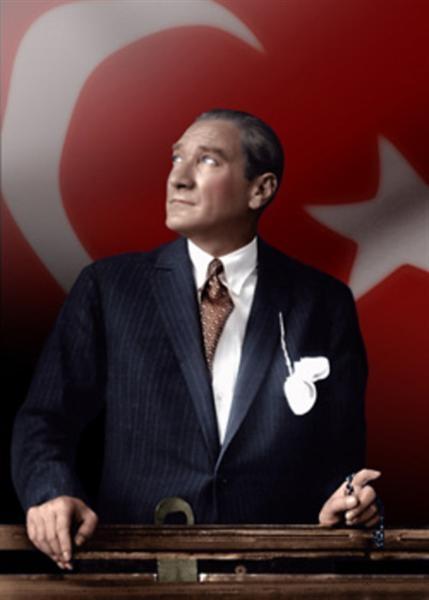          İSTİKLAL MARŞI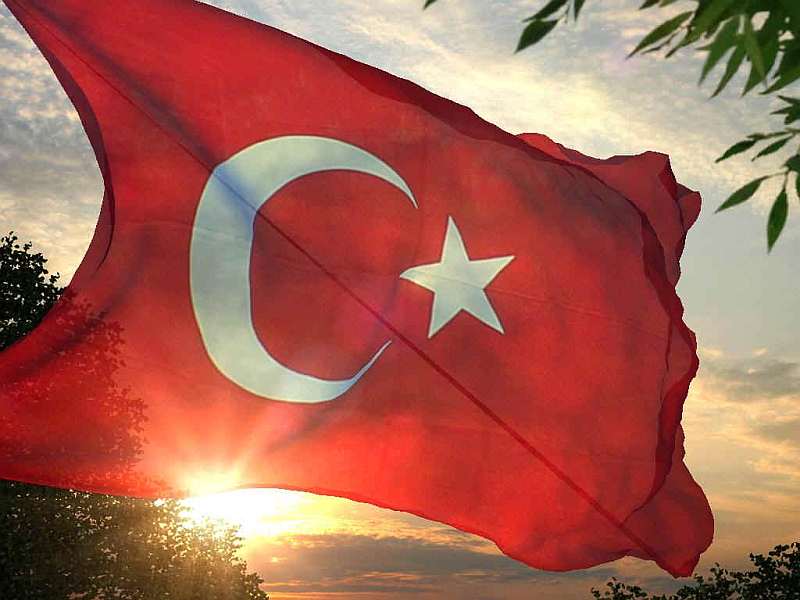 SUNUŞOkulumuz misyon, vizyon ve stratejik planı ile daha iyi bir eğitim seviyesine ulaşması düşüncesiyle Sürekli yenilenmeyi ve kalite kültürünü kendisine ilke edinmeyi amaçlamaktadır. Kalite kültürü oluşturmak için eğitim ve öğretim başta olmak üzere insan kaynakları ve kurumsallaşma, sosyal faaliyetler, alt yapı, toplumla ilişkiler ve kurumlar arası ilişkileri kapsayan 2019-2023 stratejik planı hazırlanmıştır. Zeytin Dalı Anadolu Lisesi olarak en büyük amacımız yalnızca öğrencileri sınavlara hazırlamak değil, girdikleri her türlü ortamda çevresindekilere ışık tutan, hayata hazır, hayatı aydınlatan, bizleri daha da ileriye götürecek gençler yetiştirmektir. İdare ve öğretmen kadrosuyla bizler çağa ayak uydurmuş, yeniliklere açık, Türkiye Cumhuriyetini daha da yükseltecek gençler yetiştirmeyi ilke edinmiş bulunmaktayız. Stratejik Plan' da belirlenen hedeflerimizi ne ölçüde gerçekleştirdiğimiz, plan dönemi içindeki her yılsonunda gözden geçirilecek yeni eylem planları yaparak stratejik planlarımızın uygulanmasına yardımcı olunacaktır. Zeytin Dalı Anadolu Lisesi Stratejik Planı (2019-2023)’de belirtilen amaç ve hedeflere ulaşmamızın Okulumuzun gelişme ve kurumsallaşma süreçlerine önemli katkılar sağlayacağına inanmaktayız.										Özcan AYBAR										   Okul Müdürü1.BİRİNCİ BÖLÜMGENEL BİLGİLERKurum İçi Analiz Örgütsel Yapıİnsan Kaynakları2020-2021 Eğitim Öğretim Yılı Kurumdaki Mevcut Personel2020-2021 Eğitim Öğretim Yılı Kurumdaki Mevcut Hizmetli/Memur Sayısı:Teknolojik Düzey2020 Yılı Okul/Kurumun Teknolojik Altyapısı:Okulun Fiziki Altyapısı:     	2020 Yılı Okulun Fiziki DurumuMali KaynaklarOkulumuzun mali kaynaklarını genel bütçe, okul aile birliği gelirleri, kantin gelirleri olarak belirlenmiştir.Okul Kaynak Tablosu:Okul Gelir-Gider Tablosu 2020:2.İKİNCİ BÖLÜMPERFORMANS BİLGİLERİMisyon, Vizyon, Temel Değerler 1.1.Eğitim ve Öğretime Katılım ve TamamlamaAMAÇ-1: Kayıt bölgemizde yer alan çocukların okullaşma oranlarını artıran, öğrencilerin uyum ve devamsızlık sorunlarını gideren etkin bir yönetim yapısı kurulacaktır.  HEDEF_1.1: Kayıt bölgemizde yer alan çocukların okullaşma oranları artırılacak ve öğrencilerin uyum ve devamsızlık sorunları da giderilecektir.2.1. Öğrenci Başarısı ve Öğrenme KazanımlarıAMAÇ-2.1:Öğrencilerimizin gelişmiş dünyaya uyum sağlayacak şekilde donanımlı bireyler olabilmesi için eğitim ve öğretimde kalite artırılacaktır.HEDEF_2.1: Öğrenme kazanımlarını takip eden ve velileri de sürece dâhil eden bir yönetim anlayışı ile öğrencilerimizin akademik başarıları ve sosyal faaliyetlere etkin katılımı artırılacaktır.HEDEF_2.2: Etkin bir rehberlik anlayışıyla, öğrencilerimizi ilgi ve becerileriyle orantılı bir şekilde üst öğrenime veya istihdama hazır hale getiren daha kaliteli bir kurum yapısına geçilecektir.3.1.Kurumsal Beşeri, Fiziki, Yönetimsel ve Teknolojik Alt YapıAMAÇ-3:Eğitim ve öğretim faaliyetlerinin daha nitelikli olarak verilebilmesi için okulumuzun kurumsal kapasitesi güçlendirilecektir.HEDEF_3.1:Kurumumuz kaynaklarını, plan dönemi sonuna kadar ihtiyaçlar doğrultusunda ve çağın gereklerine uygun biçimde donatılmış, temiz ve güvenli eğitim ortamı hazırlamak için etkili ve verimli bir şekilde kullanmak.3.ÜÇÜNCÜ BÖLÜM2021 YILI FAALİYET TABLOLARIYıllık Faaliyet Planı Tahmini Maliyet TablosuKorkma, sönmez bu şafaklarda yüzen al sancak; Sönmeden yurdumun üstünde tüten en son ocak. 
O benim milletimin yıldızıdır, parlayacak; 
O benimdir, o benim milletimindir ancak. 

Çatma, kurban olayım, çehreni ey nazlı hilâl! 
Kahraman ırkıma bir gül! Ne bu şiddet, bu celâl? 
Sana olmaz dökülen kanlarımız sonra helâl... 
Hakkıdır, Hakk’a tapan, milletimin istiklâl! 

Ben ezelden beridir hür yaşadım, hür yaşarım. 
Hangi çılgın bana zincir vuracakmış? Şaşarım! 
Kükremiş sel gibiyim, bendimi çiğner, aşarım. 
Yırtarım dağları, enginlere sığmam, taşarım. 

Garbın afakını sarmışsa çelik zırhlı duvar, 
Benim iman dolu göğsüm gibi serhaddım var. 
Ulusun, korkma! Nasıl böyle bir imanı boğar, 
“Medeniyet!” dediğin tek dişi kalmış canavar? 

Arkadaş! Yurduma alçakları uğratma, sakın. 
Siper et gövdeni, dursun bu hayâsızca akın. 
Doğacaktır sana va’dettiği günler Hakk’ın... 
Kim bilir, belki yarın, belki yarından da yakın.Bastığın yerleri “toprak!” diyerek geçme, tanı: 
Düşün altındaki binlerce kefensiz yatanı. 
Sen şehit oğlusun, incitme, yazıktır, atanı: 
Verme, dünyaları alsan da, bu cennet vatanı. 
Kim bu cennet vatanın uğruna olmaz ki feda? 
Şüheda fışkıracak toprağı sıksan, şüheda! 
Canı, cananı, bütün varımı alsın da Huda, 
Etmesin tek vatanımdan beni dünyada cüda. 
Ruhumun senden, İlâhî, şudur ancak emeli: 
Değmesin mabedimin göğsüne namahrem eli. 
Bu ezanlar ki şahadetleri dinin temeli- 
Ebedî yurdumun üstünde benim inlemeli. 

O zaman vecd ile bin secde eder-varsa-taşım, 
Her cerihamdan, ilâhî, boşanıp kanlı yaşım, 
Fışkırır ruh-ı mücerret gibi yerden naşım; O zaman yükselerek arşa değer belki başım. 

Dalgalan sen de şafaklar gibi ey şanlı hilâl! 
Olsun artık dökülen kanlarımın hepsi helâl. 
Ebediyen sana yok, ırkıma yok izmihlâl: 
Hakkıdır, hür yaşamış, bayrağımın hürriyet;
Hakkıdır, Hakk’a tapan, milletimin istiklâl.                                                    Mehmet Akif ERSOYKURUM KİMLİK BİLGİSİKURUM KİMLİK BİLGİSİKURUM KİMLİK BİLGİSİKURUM KİMLİK BİLGİSİKURUM KİMLİK BİLGİSİKURUM KİMLİK BİLGİSİKURUM KİMLİK BİLGİSİKURUM KİMLİK BİLGİSİİLİ:        HATAY                          İLİ:        HATAY                          İLİ:        HATAY                          İLÇESİ:   ALTINÖZÜİLÇESİ:   ALTINÖZÜİLÇESİ:   ALTINÖZÜİLÇESİ:   ALTINÖZÜİLÇESİ:   ALTINÖZÜOKULUN ADI: Zeytin Dalı Anadolu LisesiOKULUN ADI: Zeytin Dalı Anadolu LisesiOKULUN ADI: Zeytin Dalı Anadolu LisesiOKULUN ADI: Zeytin Dalı Anadolu LisesiOKULUN ADI: Zeytin Dalı Anadolu LisesiOKULUN ADI: Zeytin Dalı Anadolu LisesiOKULUN ADI: Zeytin Dalı Anadolu LisesiOKULUN ADI: Zeytin Dalı Anadolu LisesiOKULA İLİŞKİN GENEL BİLGİLEROKULA İLİŞKİN GENEL BİLGİLEROKULA İLİŞKİN GENEL BİLGİLERPERSONEL İLE İLGİLİ BİLGİLERPERSONEL İLE İLGİLİ BİLGİLERPERSONEL İLE İLGİLİ BİLGİLERPERSONEL İLE İLGİLİ BİLGİLERPERSONEL İLE İLGİLİ BİLGİLERFatikli Mah. Şifa Cad. No14 Altınözü/HatayFatikli Mah. Şifa Cad. No14 Altınözü/HatayFatikli Mah. Şifa Cad. No14 Altınözü/HatayKURUMDA ÇALIŞAN PERSONEL SAYISIKURUMDA ÇALIŞAN PERSONEL SAYISIKURUMDA ÇALIŞAN PERSONEL SAYISIKURUMDA ÇALIŞAN PERSONEL SAYISIKURUMDA ÇALIŞAN PERSONEL SAYISIFatikli Mah. Şifa Cad. No14 Altınözü/HatayFatikli Mah. Şifa Cad. No14 Altınözü/HatayFatikli Mah. Şifa Cad. No14 Altınözü/HatayErkekErkekKadınKadınOkul Telefonu0 326 311 27 280 326 311 27 28Yönetici22Faks--Sınıf Öğretmeni0000Elektronik Posta AdresiBranş Öğretmeni221414Web sayfa adresihttp://zeytindalianadolulisesi.meb.k12.trhttp://zeytindalianadolulisesi.meb.k12.trRehber Öğretmen1100Öğretim ŞekliNormal(   X   )İkili(      )Memur0000Okulun Hizmete Giriş Tarihi20182018Yardımcı Personel1111Kurum KoduToplam661515OKUL VE BİNA DONANIM BİLGİLERİOKUL VE BİNA DONANIM BİLGİLERİOKUL VE BİNA DONANIM BİLGİLERİOKUL VE BİNA DONANIM BİLGİLERİOKUL VE BİNA DONANIM BİLGİLERİOKUL VE BİNA DONANIM BİLGİLERİOKUL VE BİNA DONANIM BİLGİLERİOKUL VE BİNA DONANIM BİLGİLERİToplam Derslik Sayısı1515KütüphaneKütüphaneVar(    )Var(    )Yok( x   )Kullanılan Derslik Sayısı1313Çok Amaçlı SalonÇok Amaçlı SalonVar(  )Var(  )Yok(  *  )İdari Oda Sayısı22Çok Amaçlı SahaÇok Amaçlı SahaVar(    )Var(    )Yok(  x  )Fen Laboratuarı Sayısı00Bilgisayar Laboratuarı Sayısı00SıraGöreviNormMevcutErkekKadınToplamLisansY.LisansDoktoraMüdür11101100Müdür Yrd.11101100Matematik33123300Fizik11101100Kimya11011100Biyoloji11011100Edebiyat22022200Tarih11011100Coğrafya11011100Yabancı Dil22112200Din Kültürü ve Ahlak Bilgisi22022200Görsel Sanatlar00000000Müzik10011100Beden Eğitimi11101100Rehberlik ve Psikolojik Danışman11101100Almanca110111TOPLAMTOPLAM2019713202020GöreviErkekErkekKadınKadınEğitim DurumuEğitim DurumuHizmet YılıHizmet YılıToplamToplam1 Memur000------2 Hizmetli (İşkur)1ortaokulortaokul11113 Kaloriferci 000------4 Hizmetli(kadrolu)000Araç-Gereçler 2020-2021İhtiyaçBilgisayar 22Yazıcı 22Tarayıcı 11Projeksiyon410İnternet BağlantısıMEB ADSL24mbFen Lab.00Akıllı Tahta013Bilgisayar Lab00Personel/e-mail adresi oranı20/200Fiziki Mekan AdıVarYokAdediİhtiyaçAçıklamaMüdür OdasıX1Müdür Yardımcısı OdasıX1Öğretmen Çalışma OdasıX1Ekipman OdasıXKütüphaneXRehberlik ServisiX1Resim OdasıXMüzik OdasıXÇok Amaçlı SalonXYemekhaneXSpor SalonuXOtoparkXSpor AlanlarıXKantinX1Arşiv X1Kaynaklar2019-2020 (*özellikle geçen yıl gerçekleşen)Genel Bütçe  (İl-İlçe MEM)Okul aile Birliği bağış ve nakdi yardımlar)0Kira Gelirleri (Kantin)0Geçen Yıldan Aktarılan5300Okul Yemeği0Kermes0Etkinlik-Gezi-Tiyatro -Film0Vakıf ve Dernekler 0Dış Kaynak/projeler0TOPLAM5300HARCAMA KALEMLERİ GELİRGİDERTemizlik2.0802.080Kırtasiye-Sarf Malzemesi18.22418.224Bakım OnarımMal ve Malzeme Alımı30.00030.000Personel GideriTelefonYiyecek İçecek alımıÖğrencilere yapılan yardımTOPLAM50.30450.304MİSYONUMUZÇocuklarımızın; ülkemizde ve dünyada hayal ettikleri lise ve üniversitelere yerleşerek, öz güvenleri yüksek, başarılı, ülkesi ve insanlığa yararlı bireyler olarak yetişmelerini sağlamak. VİZYONUMUZBilimsel ve akademik eğitim ile öğrencilerini başarıya hazırlayan, kişiye özgü rehberlik hizmetiyle ilçe ve il  çapında sayılı okullar arasında olmak.İLKELER VE TEMEL DEĞERLERİMİZ1) Yenilikçi eğitim anlayışı2)Vatansever bireyler yetiştirmek3)Toplumdaki olaylara duyarlı bireyler yetiştirmek4) Problemlere karşı çözüm odaklı gençler yetiştirmek5) Atatürk ilke ve inkılaplarına bağlı gençler yetiştirmek6) Araştırma ve inceleme ruhuna sahip bireyler yetiştirmekTEMA 1: EĞİTİM VE ÖĞRETİME ERİŞİMİN ARTIRILMASITEMA 2: EĞİTİM VE ÖĞRETİMDE KALİTENİN ARTIRILMASITEMA 3: KURUMSAL KAPASİTENİN GELİŞTİRİLMESİ2019-2023  STRATEJİK PLANI 2021 YILI EYLEM PLANI 2019-2023  STRATEJİK PLANI 2021 YILI EYLEM PLANI 2019-2023  STRATEJİK PLANI 2021 YILI EYLEM PLANI 2019-2023  STRATEJİK PLANI 2021 YILI EYLEM PLANI 2019-2023  STRATEJİK PLANI 2021 YILI EYLEM PLANI 2019-2023  STRATEJİK PLANI 2021 YILI EYLEM PLANI 2019-2023  STRATEJİK PLANI 2021 YILI EYLEM PLANI 2019-2023  STRATEJİK PLANI 2021 YILI EYLEM PLANI 2019-2023  STRATEJİK PLANI 2021 YILI EYLEM PLANI 2019-2023  STRATEJİK PLANI 2021 YILI EYLEM PLANI 2019-2023  STRATEJİK PLANI 2021 YILI EYLEM PLANI 2019-2023  STRATEJİK PLANI 2021 YILI EYLEM PLANI TEMA 1- EĞİTİM VE ÖĞRETİME ERİŞİMİN ARTTIRILMASITEMA 1- EĞİTİM VE ÖĞRETİME ERİŞİMİN ARTTIRILMASIEĞİTİM VE ÖĞRETİME KATILIM VE TAMAMLAMAEĞİTİM VE ÖĞRETİME KATILIM VE TAMAMLAMAEĞİTİM VE ÖĞRETİME KATILIM VE TAMAMLAMAEĞİTİM VE ÖĞRETİME KATILIM VE TAMAMLAMAEĞİTİM VE ÖĞRETİME KATILIM VE TAMAMLAMAEĞİTİM VE ÖĞRETİME KATILIM VE TAMAMLAMAEĞİTİM VE ÖĞRETİME KATILIM VE TAMAMLAMAEĞİTİM VE ÖĞRETİME KATILIM VE TAMAMLAMAEĞİTİM VE ÖĞRETİME KATILIM VE TAMAMLAMAEĞİTİM VE ÖĞRETİME KATILIM VE TAMAMLAMAStratejik Amaç 1Stratejik Amaç 1Kayıt bölgemizde yer alan çocukların okullaşma oranlarını artıran, öğrencilerin uyum ve devamsızlık sorunlarını gideren etkin bir yönetim yapısı kurulacaktır.Kayıt bölgemizde yer alan çocukların okullaşma oranlarını artıran, öğrencilerin uyum ve devamsızlık sorunlarını gideren etkin bir yönetim yapısı kurulacaktır.Kayıt bölgemizde yer alan çocukların okullaşma oranlarını artıran, öğrencilerin uyum ve devamsızlık sorunlarını gideren etkin bir yönetim yapısı kurulacaktır.Kayıt bölgemizde yer alan çocukların okullaşma oranlarını artıran, öğrencilerin uyum ve devamsızlık sorunlarını gideren etkin bir yönetim yapısı kurulacaktır.Kayıt bölgemizde yer alan çocukların okullaşma oranlarını artıran, öğrencilerin uyum ve devamsızlık sorunlarını gideren etkin bir yönetim yapısı kurulacaktır.Kayıt bölgemizde yer alan çocukların okullaşma oranlarını artıran, öğrencilerin uyum ve devamsızlık sorunlarını gideren etkin bir yönetim yapısı kurulacaktır.Kayıt bölgemizde yer alan çocukların okullaşma oranlarını artıran, öğrencilerin uyum ve devamsızlık sorunlarını gideren etkin bir yönetim yapısı kurulacaktır.Kayıt bölgemizde yer alan çocukların okullaşma oranlarını artıran, öğrencilerin uyum ve devamsızlık sorunlarını gideren etkin bir yönetim yapısı kurulacaktır.Kayıt bölgemizde yer alan çocukların okullaşma oranlarını artıran, öğrencilerin uyum ve devamsızlık sorunlarını gideren etkin bir yönetim yapısı kurulacaktır.Kayıt bölgemizde yer alan çocukların okullaşma oranlarını artıran, öğrencilerin uyum ve devamsızlık sorunlarını gideren etkin bir yönetim yapısı kurulacaktır.Stratejik Hedef 1.1Stratejik Hedef 1.1Kayıt bölgemizde yer alan çocukların okullaşma oranları artırılacak ve öğrencilerin uyum ve devamsızlık sorunları da giderilecektirKayıt bölgemizde yer alan çocukların okullaşma oranları artırılacak ve öğrencilerin uyum ve devamsızlık sorunları da giderilecektirKayıt bölgemizde yer alan çocukların okullaşma oranları artırılacak ve öğrencilerin uyum ve devamsızlık sorunları da giderilecektirKayıt bölgemizde yer alan çocukların okullaşma oranları artırılacak ve öğrencilerin uyum ve devamsızlık sorunları da giderilecektirKayıt bölgemizde yer alan çocukların okullaşma oranları artırılacak ve öğrencilerin uyum ve devamsızlık sorunları da giderilecektirKayıt bölgemizde yer alan çocukların okullaşma oranları artırılacak ve öğrencilerin uyum ve devamsızlık sorunları da giderilecektirKayıt bölgemizde yer alan çocukların okullaşma oranları artırılacak ve öğrencilerin uyum ve devamsızlık sorunları da giderilecektirKayıt bölgemizde yer alan çocukların okullaşma oranları artırılacak ve öğrencilerin uyum ve devamsızlık sorunları da giderilecektirKayıt bölgemizde yer alan çocukların okullaşma oranları artırılacak ve öğrencilerin uyum ve devamsızlık sorunları da giderilecektirKayıt bölgemizde yer alan çocukların okullaşma oranları artırılacak ve öğrencilerin uyum ve devamsızlık sorunları da giderilecektirHEDEFİN PERFORMANS GÖSTERGELERİ HEDEFİN PERFORMANS GÖSTERGELERİ HEDEFİN PERFORMANS GÖSTERGELERİ HEDEFİN PERFORMANS GÖSTERGELERİ 2020202020212021İzleme Sonuçlarıİzleme Sonuçlarıİzleme Sonuçlarıİzleme SonuçlarıHEDEFİN PERFORMANS GÖSTERGELERİ HEDEFİN PERFORMANS GÖSTERGELERİ HEDEFİN PERFORMANS GÖSTERGELERİ HEDEFİN PERFORMANS GÖSTERGELERİ  Mevcut Durum Mevcut Durum Hedef Hedef1.İzlemeGerçekleşme oranı (%)2.İzlemeGerçekleşme HEDEFİN PERFORMANS GÖSTERGELERİ HEDEFİN PERFORMANS GÖSTERGELERİ HEDEFİN PERFORMANS GÖSTERGELERİ HEDEFİN PERFORMANS GÖSTERGELERİ 1.İzlemeGerçekleşme oranı (%)2.İzlemeoranı (%)PG.1.1.aKayıt bölgesindeki öğrencilerden okula kayıt yaptıranların oranı (%)Kayıt bölgesindeki öğrencilerden okula kayıt yaptıranların oranı (%)Kayıt bölgesindeki öğrencilerden okula kayıt yaptıranların oranı (%)100100100100PG.1.1.bDokuzuncu sınıf öğrencilerinden en az bir yıl okul öncesi eğitim almış olanların oranı (%)lise)Dokuzuncu sınıf öğrencilerinden en az bir yıl okul öncesi eğitim almış olanların oranı (%)lise)Dokuzuncu sınıf öğrencilerinden en az bir yıl okul öncesi eğitim almış olanların oranı (%)lise)80808585PG.1.1.c.Okula yeni başlayan öğrencilerden oryantasyon eğitimine katılanların oranı (%)Okula yeni başlayan öğrencilerden oryantasyon eğitimine katılanların oranı (%)Okula yeni başlayan öğrencilerden oryantasyon eğitimine katılanların oranı (%)100100100100PG.1.1.d.Bir eğitim ve öğretim döneminde 20 gün ve üzeri devamsızlık yapan öğrenci oranı (%)Bir eğitim ve öğretim döneminde 20 gün ve üzeri devamsızlık yapan öğrenci oranı (%)Bir eğitim ve öğretim döneminde 20 gün ve üzeri devamsızlık yapan öğrenci oranı (%)5%5%%1%1PG.1.1.e.Yapılan ev ziyaretleri sayısıYapılan ev ziyaretleri sayısıYapılan ev ziyaretleri sayısı55556565PG.1.1.f.Okulun özel eğitime ihtiyaç duyan bireylerin kullanımına uygunluğu (0-1)Okulun özel eğitime ihtiyaç duyan bireylerin kullanımına uygunluğu (0-1)Okulun özel eğitime ihtiyaç duyan bireylerin kullanımına uygunluğu (0-1)1111TEDBİRLERFAALİYETLERFAALİYETLERFaaliyetin Başlama veFaaliyet SorumlusuTahmini MaliyetTahmini MaliyetKullanıFaaliyetle İlgili 1. İzleme dönemiFaaliyetle İlgili 1. İzleme dönemiFaaliyetle İlgili 2. İzleme dönemiFaaliyetle İlgili 2. İzleme dönemiTEDBİRLERFAALİYETLERFAALİYETLERBitiş TarihiFaaliyet SorumlusuTahmini MaliyetTahmini Maliyetlacak Kaynak(şubat-mart)(şubat-mart)(Temmuz-Ağustos)(Temmuz-Ağustos)TEDBİRLERFAALİYETLERFAALİYETLERFaaliyet SorumlusuTahmini MaliyetTahmini MaliyetlarT.1 Ekonomik dezavantajı bulunan öğrencilere yönelik gıda ve kırtasiye yardımı yapılacaktır.Faaliyet 1.1.1:Faaliyet 1.1.1:EylülOkul İdaresi00Okul Aile BirliğiXXT.1 Ekonomik dezavantajı bulunan öğrencilere yönelik gıda ve kırtasiye yardımı yapılacaktır.1.       İhtiyacı olan öğrencilerin tespiti1.       İhtiyacı olan öğrencilerin tespitiEkimOkul İdaresi00Okul Aile BirliğiXXT.1 Ekonomik dezavantajı bulunan öğrencilere yönelik gıda ve kırtasiye yardımı yapılacaktır.2. Tespit edilen öğrenci velilerinin   sosyal yardımlaşma vakfına yönlendirilmesi2. Tespit edilen öğrenci velilerinin   sosyal yardımlaşma vakfına yönlendirilmesiOkul İdaresi00Okul Aile BirliğiXXT.2 Öğrencilerin okula devamına yönelik ailelere bilgilendirme çalışmaları yapılacaktır.Faaliyet 1.1.2:Faaliyet 1.1.2:EkimOkul İdaresi00Okul Aile BirliğiXXT.2 Öğrencilerin okula devamına yönelik ailelere bilgilendirme çalışmaları yapılacaktır.1. Veli toplantılarında gündeme alınması ( VELİ TOPLANTISINDA KULLANILMAK ÜZERE ÖRNEK VİDEO BULUNARAK TÜM SINIFLARDA KULLANILMASI)1. Veli toplantılarında gündeme alınması ( VELİ TOPLANTISINDA KULLANILMAK ÜZERE ÖRNEK VİDEO BULUNARAK TÜM SINIFLARDA KULLANILMASI)KasımOkul İdaresi00Okul Aile BirliğiXXT.2 Öğrencilerin okula devamına yönelik ailelere bilgilendirme çalışmaları yapılacaktır.2. Seminer düzenlenmesi2. Seminer düzenlenmesiOkul İdaresi00Okul Aile BirliğiXXT.2 Öğrencilerin okula devamına yönelik ailelere bilgilendirme çalışmaları yapılacaktır.3. Okul ikna komisyonu tarafından veli ziyareti ile velinin bilinçlendirilmesi-3. Okul ikna komisyonu tarafından veli ziyareti ile velinin bilinçlendirilmesi-Okul İdaresi00Okul Aile BirliğiXXT.3  Devamsızlık, sınıf tekrarı ve okul terki sebepleri ile ilgili araştırma yapılacaktırFaaliyet 1.1.3:Faaliyet 1.1.3:Yıl BoyuOkul İdaresiOkul Aile BirliğiXXXXT.3  Devamsızlık, sınıf tekrarı ve okul terki sebepleri ile ilgili araştırma yapılacaktır1. Okul Rehberlik servisi tarafından öğrencinin devamsızlık yapma nedeninin araştırılması1. Okul Rehberlik servisi tarafından öğrencinin devamsızlık yapma nedeninin araştırılmasıYıl BoyuOkul İdaresiOkul Aile BirliğiXXXXT.3  Devamsızlık, sınıf tekrarı ve okul terki sebepleri ile ilgili araştırma yapılacaktır2. E_Okul Devamsızlık Mektubunun aktif olarak kullanılması2. E_Okul Devamsızlık Mektubunun aktif olarak kullanılmasıYıl BoyuOkul İdaresiOkul Aile BirliğiXXXXT.3  Devamsızlık, sınıf tekrarı ve okul terki sebepleri ile ilgili araştırma yapılacaktır3. Veli toplantılarında okula devamın öneminin gündeme alınması3. Veli toplantılarında okula devamın öneminin gündeme alınmasıYıl BoyuOkul İdaresi100 TL100 TLOkul Aile BirliğiXXXXT.3  Devamsızlık, sınıf tekrarı ve okul terki sebepleri ile ilgili araştırma yapılacaktır4. Hiç devamsızlığı olmayan öğrencilerin sınıf bazında okulun imkanları ölçüsünde ödüllendirilmesi4. Hiç devamsızlığı olmayan öğrencilerin sınıf bazında okulun imkanları ölçüsünde ödüllendirilmesiYıl BoyuOkul İdaresiOkul Aile BirliğiXXXXT.3  Devamsızlık, sınıf tekrarı ve okul terki sebepleri ile ilgili araştırma yapılacaktır5. İlköğretim ve Eğitim Kanunu gereğince devamsız öğrencilere yönelik yasal yaptırımın uygulanması5. İlköğretim ve Eğitim Kanunu gereğince devamsız öğrencilere yönelik yasal yaptırımın uygulanmasıYıl BoyuOkul İdaresiOkul Aile BirliğiXXXXT.4  Özel eğitim ihtiyacı olan bireylerin tespiti için etkili bir tarama ve tanılama sistemi geliştirilecek ve bu bireylerin tanısına uygun eğitime erişmelerini ve devam etmelerini sağlayacak imkânlar geliştirilecektir.Faaliyet 1.1.4Faaliyet 1.1.4EkimOkul İdaresi00Okul Aile BirliğiT.4  Özel eğitim ihtiyacı olan bireylerin tespiti için etkili bir tarama ve tanılama sistemi geliştirilecek ve bu bireylerin tanısına uygun eğitime erişmelerini ve devam etmelerini sağlayacak imkânlar geliştirilecektir.1. Sınıf rehber öğretmenlerinin gözlemi,  anket vb. tanılama araçlarıyla özel eğitime ihtiyacı olduğunu düşündüğümüz öğrencilerin tespiti amacıyla RAM'a yönlendirilmesi.1. Sınıf rehber öğretmenlerinin gözlemi,  anket vb. tanılama araçlarıyla özel eğitime ihtiyacı olduğunu düşündüğümüz öğrencilerin tespiti amacıyla RAM'a yönlendirilmesi.EkimOkul İdaresi00Okul Aile BirliğiStratejik Hedef 1.1Toplam MaliyetToplam Maliyet100 TL100 TL100 TL100 TLOkul Aile Birliği2019-2023 STRATEJİK PLANI 2021 YILI EYLEM PLANI2019-2023 STRATEJİK PLANI 2021 YILI EYLEM PLANI2019-2023 STRATEJİK PLANI 2021 YILI EYLEM PLANI2019-2023 STRATEJİK PLANI 2021 YILI EYLEM PLANI2019-2023 STRATEJİK PLANI 2021 YILI EYLEM PLANI2019-2023 STRATEJİK PLANI 2021 YILI EYLEM PLANI2019-2023 STRATEJİK PLANI 2021 YILI EYLEM PLANI2019-2023 STRATEJİK PLANI 2021 YILI EYLEM PLANI2019-2023 STRATEJİK PLANI 2021 YILI EYLEM PLANI2019-2023 STRATEJİK PLANI 2021 YILI EYLEM PLANI2019-2023 STRATEJİK PLANI 2021 YILI EYLEM PLANI2019-2023 STRATEJİK PLANI 2021 YILI EYLEM PLANI2019-2023 STRATEJİK PLANI 2021 YILI EYLEM PLANI2019-2023 STRATEJİK PLANI 2021 YILI EYLEM PLANI2019-2023 STRATEJİK PLANI 2021 YILI EYLEM PLANI2019-2023 STRATEJİK PLANI 2021 YILI EYLEM PLANITEMA 2- EĞİTİM-ÖĞRETİMDE KALİTETEMA 2- EĞİTİM-ÖĞRETİMDE KALİTEStratejik Amaç 2Stratejik Amaç 2Öğrencilerimizin gelişmiş dünyaya uyum sağlayacak şekilde donanımlı bireyler olabilmesi için eğitim ve öğretimde kalite artırılacaktır.Öğrencilerimizin gelişmiş dünyaya uyum sağlayacak şekilde donanımlı bireyler olabilmesi için eğitim ve öğretimde kalite artırılacaktır.Öğrencilerimizin gelişmiş dünyaya uyum sağlayacak şekilde donanımlı bireyler olabilmesi için eğitim ve öğretimde kalite artırılacaktır.Öğrencilerimizin gelişmiş dünyaya uyum sağlayacak şekilde donanımlı bireyler olabilmesi için eğitim ve öğretimde kalite artırılacaktır.Öğrencilerimizin gelişmiş dünyaya uyum sağlayacak şekilde donanımlı bireyler olabilmesi için eğitim ve öğretimde kalite artırılacaktır.Öğrencilerimizin gelişmiş dünyaya uyum sağlayacak şekilde donanımlı bireyler olabilmesi için eğitim ve öğretimde kalite artırılacaktır.Öğrencilerimizin gelişmiş dünyaya uyum sağlayacak şekilde donanımlı bireyler olabilmesi için eğitim ve öğretimde kalite artırılacaktır.Öğrencilerimizin gelişmiş dünyaya uyum sağlayacak şekilde donanımlı bireyler olabilmesi için eğitim ve öğretimde kalite artırılacaktır.Öğrencilerimizin gelişmiş dünyaya uyum sağlayacak şekilde donanımlı bireyler olabilmesi için eğitim ve öğretimde kalite artırılacaktır.Öğrencilerimizin gelişmiş dünyaya uyum sağlayacak şekilde donanımlı bireyler olabilmesi için eğitim ve öğretimde kalite artırılacaktır.Öğrencilerimizin gelişmiş dünyaya uyum sağlayacak şekilde donanımlı bireyler olabilmesi için eğitim ve öğretimde kalite artırılacaktır.Öğrencilerimizin gelişmiş dünyaya uyum sağlayacak şekilde donanımlı bireyler olabilmesi için eğitim ve öğretimde kalite artırılacaktır.Öğrencilerimizin gelişmiş dünyaya uyum sağlayacak şekilde donanımlı bireyler olabilmesi için eğitim ve öğretimde kalite artırılacaktır.Öğrencilerimizin gelişmiş dünyaya uyum sağlayacak şekilde donanımlı bireyler olabilmesi için eğitim ve öğretimde kalite artırılacaktır.Stratejik Hedef 2.1Stratejik Hedef 2.1 Öğrenme kazanımlarını takip eden ve velileri de sürece dâhil eden bir yönetim anlayışı ile öğrencilerimizin akademik başarıları ve sosyal faaliyetlere etkin katılımı artırılacaktır. Öğrenme kazanımlarını takip eden ve velileri de sürece dâhil eden bir yönetim anlayışı ile öğrencilerimizin akademik başarıları ve sosyal faaliyetlere etkin katılımı artırılacaktır. Öğrenme kazanımlarını takip eden ve velileri de sürece dâhil eden bir yönetim anlayışı ile öğrencilerimizin akademik başarıları ve sosyal faaliyetlere etkin katılımı artırılacaktır. Öğrenme kazanımlarını takip eden ve velileri de sürece dâhil eden bir yönetim anlayışı ile öğrencilerimizin akademik başarıları ve sosyal faaliyetlere etkin katılımı artırılacaktır. Öğrenme kazanımlarını takip eden ve velileri de sürece dâhil eden bir yönetim anlayışı ile öğrencilerimizin akademik başarıları ve sosyal faaliyetlere etkin katılımı artırılacaktır. Öğrenme kazanımlarını takip eden ve velileri de sürece dâhil eden bir yönetim anlayışı ile öğrencilerimizin akademik başarıları ve sosyal faaliyetlere etkin katılımı artırılacaktır. Öğrenme kazanımlarını takip eden ve velileri de sürece dâhil eden bir yönetim anlayışı ile öğrencilerimizin akademik başarıları ve sosyal faaliyetlere etkin katılımı artırılacaktır. Öğrenme kazanımlarını takip eden ve velileri de sürece dâhil eden bir yönetim anlayışı ile öğrencilerimizin akademik başarıları ve sosyal faaliyetlere etkin katılımı artırılacaktır. Öğrenme kazanımlarını takip eden ve velileri de sürece dâhil eden bir yönetim anlayışı ile öğrencilerimizin akademik başarıları ve sosyal faaliyetlere etkin katılımı artırılacaktır. Öğrenme kazanımlarını takip eden ve velileri de sürece dâhil eden bir yönetim anlayışı ile öğrencilerimizin akademik başarıları ve sosyal faaliyetlere etkin katılımı artırılacaktır. Öğrenme kazanımlarını takip eden ve velileri de sürece dâhil eden bir yönetim anlayışı ile öğrencilerimizin akademik başarıları ve sosyal faaliyetlere etkin katılımı artırılacaktır. Öğrenme kazanımlarını takip eden ve velileri de sürece dâhil eden bir yönetim anlayışı ile öğrencilerimizin akademik başarıları ve sosyal faaliyetlere etkin katılımı artırılacaktır. Öğrenme kazanımlarını takip eden ve velileri de sürece dâhil eden bir yönetim anlayışı ile öğrencilerimizin akademik başarıları ve sosyal faaliyetlere etkin katılımı artırılacaktır. Öğrenme kazanımlarını takip eden ve velileri de sürece dâhil eden bir yönetim anlayışı ile öğrencilerimizin akademik başarıları ve sosyal faaliyetlere etkin katılımı artırılacaktır.Stratejik Hedef 2.2Stratejik Hedef 2.2HEDEFİN PERFORMANS GÖSTERGELERİHEDEFİN PERFORMANS GÖSTERGELERİHEDEFİN PERFORMANS GÖSTERGELERİHEDEFİN PERFORMANS GÖSTERGELERİ2020 Mevcut Durum2020 Mevcut Durum20212021202120212021İzleme Sonuçlarıİzleme Sonuçlarıİzleme Sonuçlarıİzleme Sonuçlarıİzleme SonuçlarıHEDEFİN PERFORMANS GÖSTERGELERİHEDEFİN PERFORMANS GÖSTERGELERİHEDEFİN PERFORMANS GÖSTERGELERİHEDEFİN PERFORMANS GÖSTERGELERİ2020 Mevcut Durum2020 Mevcut DurumHedefHedefHedefHedefHedef1.İzlemeGerçekleş-me oranı (%)Gerçekleş-me oranı (%)2.İzlemeGerçekleş-me oranı (%)PG.2.1.aTakdir –Teşekkür alan öğrenci sayılarıTakdir –Teşekkür alan öğrenci sayılarıTakdir –Teşekkür alan öğrenci sayıları140140200200200200200PG.2.1.bSosyal, kültürel ve sportif faaliyet sayısıSosyal, kültürel ve sportif faaliyet sayısıSosyal, kültürel ve sportif faaliyet sayısı6666666PG.2.1.c.Aile eğitimi ve veli toplantısına katılan velilerin sayısıAile eğitimi ve veli toplantısına katılan velilerin sayısıAile eğitimi ve veli toplantısına katılan velilerin sayısı170170190190190190190PG.2.1.d.Sanat, bilim, kültür ve spor alanlarında en az bir faaliyete katılan öğrenci oranıSanat, bilim, kültür ve spor alanlarında en az bir faaliyete katılan öğrenci oranıSanat, bilim, kültür ve spor alanlarında en az bir faaliyete katılan öğrenci oranı60607070707070PG.2.1.e.Şube başına yapılan veli toplantı sayısıŞube başına yapılan veli toplantı sayısıŞube başına yapılan veli toplantı sayısı6677777TEDBİRLERFAALİYETLERFAALİYETLERFaaliyetin Başlama veFaaliyetinFaaliyetinTahmini MaliyetTahmini MaliyetTahmini MaliyetKullanılacak KaynaklarKullanılacak KaynaklarFaaliyetle İlgili 1. İzleme dönemiFaaliyetle İlgili 1. İzleme dönemiFaaliyetle İlgili 1. İzleme dönemiFaaliyetle İlgili 2. İzleme dönemFaaliyetle İlgili 2. İzleme dönemTEDBİRLERFAALİYETLERFAALİYETLERBitiş TarihiSorumlusuSorumlusuTahmini MaliyetTahmini MaliyetTahmini MaliyetKullanılacak KaynaklarKullanılacak KaynaklarFaaliyetle İlgili 1. İzleme dönemiFaaliyetle İlgili 1. İzleme dönemiFaaliyetle İlgili 1. İzleme dönemiFaaliyetle İlgili 2. İzleme dönemFaaliyetle İlgili 2. İzleme dönem1.Öğretim programı kazanımlarını öğretmenlere inceletmesi.1.Öğretim programı kazanımlarını öğretmenlere inceletmesi.Yıl Boyu100 TL100 TL100 TLOkul Aile BirliğiOkul Aile Birliğixxxxx.Kritik kazanımların (9,10.11 ve 12. sınıflar için ortak temel kazanımlar) öğretmenler tarafından belirlenmesi..Kritik kazanımların (9,10.11 ve 12. sınıflar için ortak temel kazanımlar) öğretmenler tarafından belirlenmesi.Yıl Boyu100 TL100 TL100 TLOkul Aile BirliğiOkul Aile Birliğixxxxx.Sınıf denetimlerinde bu kazanımların dikkate alınması sağlanacak .Sınıf denetimlerinde bu kazanımların dikkate alınması sağlanacak Yıl Boyu100 TL100 TL100 TLOkul Aile BirliğiOkul Aile Birliğixxxxx Sınıf içi ve sınıflar arası kazanıma dayalı bilgi yarışma düzenlenecek. Sınıf içi ve sınıflar arası kazanıma dayalı bilgi yarışma düzenlenecek.Yıl Boyu100 TL100 TL100 TLOkul Aile BirliğiOkul Aile Birliğixxxxx5. İmkanlar ölçüsünde başarılı sınıf ve öğrencileri ödüllendirip okul wep sitesi ve panolarda yayınlamak5. İmkanlar ölçüsünde başarılı sınıf ve öğrencileri ödüllendirip okul wep sitesi ve panolarda yayınlamakYıl BoyuOkul İdaresi ve ÖğretmenOkul İdaresi ve Öğretmen100 TL100 TL100 TLOkul Aile BirliğiOkul Aile Birliğixxxxx1-  Öğrenci başarısı ve kazanımları destekleyici çalışmalar yapılacaktır6. Okul içi ve sınıflardaki panoların kazanımları destekleyi olarak öğrenciler tarafından aktif olarak kullanılmasını sağlamak6. Okul içi ve sınıflardaki panoların kazanımları destekleyi olarak öğrenciler tarafından aktif olarak kullanılmasını sağlamakYıl Boyu100 TL100 TL100 TLOkul Aile BirliğiOkul Aile Birliğixxxxx7. Öğrenci başarısızlık nedenlerinin  araştırılması ve gerekli önlemlerin alınması.7. Öğrenci başarısızlık nedenlerinin  araştırılması ve gerekli önlemlerin alınması.Yıl Boyu100 TL100 TL100 TLOkul Aile BirliğiOkul Aile Birliğixxxxx8. Yöneticiler tarafından yapılan denetimlerde kazanım takip formunu kullanmak8. Yöneticiler tarafından yapılan denetimlerde kazanım takip formunu kullanmakYıl Boyu100 TL100 TL100 TLOkul Aile BirliğiOkul Aile Birliğixxxxx2-Yerel yönetimlerle iş birliği yapıp ailelerin öğrenci başarısı konusunda bilinçlenme çalışmaları yapılacaktır. 1. Muhtardan öğrenci ve velilerimizi tanımaya yönelik bilgi alınması (problemli öğrenci ve ailenin ekonomik ve sosyal yapısıyla ilgili.)1. Muhtardan öğrenci ve velilerimizi tanımaya yönelik bilgi alınması (problemli öğrenci ve ailenin ekonomik ve sosyal yapısıyla ilgili.)Yıl Boyu000Okul Aile BirliğiOkul Aile Birliğixxxxx2-Yerel yönetimlerle iş birliği yapıp ailelerin öğrenci başarısı konusunda bilinçlenme çalışmaları yapılacaktır. 2.öğrencinin aile yapısıyla başarısızlığının önüne geçmek için muhtar ve ilgili derneklerle işbirliği yapmak.2.öğrencinin aile yapısıyla başarısızlığının önüne geçmek için muhtar ve ilgili derneklerle işbirliği yapmak.Yıl Boyu000Okul Aile BirliğiOkul Aile Birliğixxxxx2-Yerel yönetimlerle iş birliği yapıp ailelerin öğrenci başarısı konusunda bilinçlenme çalışmaları yapılacaktır.  3.Ailelere yönelik seminerlerin düzenlenmesi 3.Ailelere yönelik seminerlerin düzenlenmesiYıl BoyuOkul İdaresi ve ÖğretmenOkul İdaresi ve Öğretmen000Okul Aile BirliğiOkul Aile Birliğixxxxx1. Sınıf rehber öğretmenlerinin davranış bozukluğu olan öğrencileri tespit edip okul  idaresine bildirmesi1. Sınıf rehber öğretmenlerinin davranış bozukluğu olan öğrencileri tespit edip okul  idaresine bildirmesiYıl Boyu000xxxxx2. Rehberlik servisi yada rehber öğretmen yardımıyla sorunların çözülmesi.2. Rehberlik servisi yada rehber öğretmen yardımıyla sorunların çözülmesi.Yıl Boyu000Okul Aile BirliğiOkul Aile Birliğixxxxx3. Öğrenci Davranışlarını Değerlendirme Kurulunda öğrencinin sınıf ve rehber öğretmeninin görüş ve önerilerini alarak yapılacak çalışmaların belirlenmesi3. Öğrenci Davranışlarını Değerlendirme Kurulunda öğrencinin sınıf ve rehber öğretmeninin görüş ve önerilerini alarak yapılacak çalışmaların belirlenmesiYıl Boyu000xxxxx4. Öğrenci velisi ile görüşülerek gerekli tedbirlerin yürütülmesi4. Öğrenci velisi ile görüşülerek gerekli tedbirlerin yürütülmesiYıl Boyu000xxxxx3-Rehberlik Hizmetlerinin geliştirilmesi (disiplin problemleri vb.) konusunda çalışmalar yapılacaktır. 5.Planlı ve verimli ders çalışma konusunda öğrencilerin bilgilendirilmesi 5.Planlı ve verimli ders çalışma konusunda öğrencilerin bilgilendirilmesiYıl Boyu000xxxxxYıl BoyuOkul İdaresi ve ÖğretmenOkul İdaresi ve Öğretmen000xxxxx4-Her düzey eğitim kademesinde gerçekleştirilen sosyal, sanatsal ve sportif faaliyetlerin sayısı artırılacak.1. Serbest etkinlik derslerinde öğrencinin sosyal, sanatsal ve sportif faaliyetlerini arttırmaya yönelik çalışmalar yapılması(toplantı yaparak öğretmenlerle belirlenmesi)1. Serbest etkinlik derslerinde öğrencinin sosyal, sanatsal ve sportif faaliyetlerini arttırmaya yönelik çalışmalar yapılması(toplantı yaparak öğretmenlerle belirlenmesi)Yıl BoyuOkul İdaresi ve ÖğretmenOkul İdaresi ve Öğretmen500 TL500 TL500 TLOkul Aile BirliğiOkul Aile Birliğixxxxx4-Her düzey eğitim kademesinde gerçekleştirilen sosyal, sanatsal ve sportif faaliyetlerin sayısı artırılacak.2. Sınıf içi ve sınıflar arası sosyal, sanatsal ve sportif faaliyetler ile ilgili yarışmalar düzenlemek2. Sınıf içi ve sınıflar arası sosyal, sanatsal ve sportif faaliyetler ile ilgili yarışmalar düzenlemekYıl BoyuOkul İdaresi ve ÖğretmenOkul İdaresi ve Öğretmen500 TL500 TL500 TLOkul Aile BirliğiOkul Aile Birliğixxxxx5-Veli toplantı içeriği ve etkisinin arttırılmasına yönelik çalışmalar yapılacaktır.Yıl BoyuOkul İdaresi ve ÖğretmenOkul İdaresi ve Öğretmen000Okul Aile BirliğiOkul Aile BirliğixxxxxStratejik Hedef: 2.1        ( 2021 YILI İÇİN GÜNCEL HEDEF OLARAK STRATEJİK PLANA EKLENMİŞTİR)Toplam MaliyetToplam Maliyet600 TL600 TL600 TL600 TL600 TL600 TLOkul Aile BirliğiOkul Aile BirliğixxxxxTEDBİRLERFAALİYETLERFAALİYETLERFaaliyetin Başlama veFaaliyetin Başlama veFaaliyetinFaaliyetinTahmini MaliyetKullanılacak KaynaklarKullanılacak KaynaklarFaaliyetle İlgili 1. İzleme dönemiFaaliyetle İlgili 1. İzleme dönemiFaaliyetle İlgili 1. İzleme dönemiFaaliyetle İlgili 2. İzleme dönemFaaliyetle İlgili 2. İzleme dönemFaaliyetle İlgili 2. İzleme dönemTEDBİRLERFAALİYETLERFAALİYETLERBitiş TarihiBitiş TarihiSorumlusuSorumlusuTahmini MaliyetKullanılacak KaynaklarKullanılacak KaynaklarFaaliyetle İlgili 1. İzleme dönemiFaaliyetle İlgili 1. İzleme dönemiFaaliyetle İlgili 1. İzleme dönemiFaaliyetle İlgili 2. İzleme dönemFaaliyetle İlgili 2. İzleme dönemFaaliyetle İlgili 2. İzleme dönem1-Uluslararası proje uygulaması (Erasmus+) teşvik edilerek hareketlilik ve etkileşim artırılacaktır.1- Okuldaki istekli öğretmenlere il ArGe birimi ile iş birliği yaparak proje (erasmus plus) yazma eğitimi verilmesi.1- Okuldaki istekli öğretmenlere il ArGe birimi ile iş birliği yaparak proje (erasmus plus) yazma eğitimi verilmesi.Yıl BoyuYıl BoyuOkul İdaresi ve ÖğretmenOkul İdaresi ve Öğretmen0Okul Aile BirliğiOkul Aile Birliğixxxxxx1-Uluslararası proje uygulaması (Erasmus+) teşvik edilerek hareketlilik ve etkileşim artırılacaktır.2-Yapılan proje başvurusunun takip edilmesi ve projenin geliştirilmesi2-Yapılan proje başvurusunun takip edilmesi ve projenin geliştirilmesiYıl BoyuYıl BoyuOkul İdaresi ve ÖğretmenOkul İdaresi ve Öğretmen0Okul Aile BirliğiOkul Aile Birliğixxxxxx2-Ulusal proje uygularına teşvik edilerek hareketlilik ve etkileşim artırılacaktır. (TUBİTAK, Gençlik ve Spor Bakanlığı v.b.Projeler)1-Öğretmen ve öğrencilere ulusal projeler konusunda bilgi verilerek katılım ve hareketlilik sağlanacak1-Öğretmen ve öğrencilere ulusal projeler konusunda bilgi verilerek katılım ve hareketlilik sağlanacakYıl BoyuYıl BoyuOkul İdaresi ve ÖğretmenOkul İdaresi ve Öğretmen0Okul Aile BirliğiOkul Aile Birliğixxxxxx2-Ulusal proje uygularına teşvik edilerek hareketlilik ve etkileşim artırılacaktır. (TUBİTAK, Gençlik ve Spor Bakanlığı v.b.Projeler)2-Yapılan proje başvurusunun takip edilmesi ve projenin geliştirilmesi.2-Yapılan proje başvurusunun takip edilmesi ve projenin geliştirilmesi.Yıl BoyuYıl BoyuOkul İdaresi ve ÖğretmenOkul İdaresi ve Öğretmen0Okul Aile BirliğiOkul Aile Birliğixxxxxx3-e-Twinning projelerinin hazırlanması ve uygulanmasına  yönelik çalışmalar yapılacaktır.1. Öğretmenlerin e-Twinning portalına üye olmalarının sağlanması1. Öğretmenlerin e-Twinning portalına üye olmalarının sağlanmasıYıl BoyuYıl BoyuOkul İdaresi ve ÖğretmenOkul İdaresi ve Öğretmen500 TLOkul Aile BirliğiOkul Aile Birliğixxxxxx3-e-Twinning projelerinin hazırlanması ve uygulanmasına  yönelik çalışmalar yapılacaktır.2. Öğrenci velilerinin bilgilendirilmesi2. Öğrenci velilerinin bilgilendirilmesiYıl BoyuYıl BoyuOkul İdaresi ve ÖğretmenOkul İdaresi ve Öğretmen500 TLOkul Aile BirliğiOkul Aile Birliğixxxxxx3-e-Twinning projelerinin hazırlanması ve uygulanmasına  yönelik çalışmalar yapılacaktır.3. e-Twinning portal tanıtımının yapılması.3. e-Twinning portal tanıtımının yapılması.Yıl BoyuYıl BoyuOkul İdaresi ve ÖğretmenOkul İdaresi ve Öğretmen500 TLOkul Aile BirliğiOkul Aile Birliğixxxxxx3-e-Twinning projelerinin hazırlanması ve uygulanmasına  yönelik çalışmalar yapılacaktır.4. Yöneticilerinde e-Twinning partalına üye olması4. Yöneticilerinde e-Twinning partalına üye olmasıYıl BoyuYıl BoyuOkul İdaresi ve ÖğretmenOkul İdaresi ve Öğretmen500 TLOkul Aile BirliğiOkul Aile Birliğixxxxxx3-e-Twinning projelerinin hazırlanması ve uygulanmasına  yönelik çalışmalar yapılacaktır.5. Ortak arama platformlarının tanıtılması5. Ortak arama platformlarının tanıtılmasıYıl BoyuYıl BoyuOkul İdaresi ve ÖğretmenOkul İdaresi ve Öğretmen500 TLOkul Aile BirliğiOkul Aile Birliğixxxxxx3-e-Twinning projelerinin hazırlanması ve uygulanmasına  yönelik çalışmalar yapılacaktır.6. e-Tiwining porje giderlerinin karşılanmasına yönelik faaliyetler6. e-Tiwining porje giderlerinin karşılanmasına yönelik faaliyetlerYıl BoyuYıl BoyuOkul İdaresi ve ÖğretmenOkul İdaresi ve Öğretmen500 TLOkul Aile BirliğiOkul Aile Birliğixxxxxx3-e-Twinning projelerinin hazırlanması ve uygulanmasına  yönelik çalışmalar yapılacaktır.7-e-Tiwining projelerinin denetlenmesi ve gerektiği yerde il koordinatörü ve ilçe e-Twinning gönüllü öğretmeni ile iletişim kurulması7-e-Tiwining projelerinin denetlenmesi ve gerektiği yerde il koordinatörü ve ilçe e-Twinning gönüllü öğretmeni ile iletişim kurulmasıYıl BoyuYıl BoyuOkul İdaresi ve ÖğretmenOkul İdaresi ve Öğretmen500 TLOkul Aile BirliğiOkul Aile Birliğixxxxxx3-e-Twinning projelerinin hazırlanması ve uygulanmasına  yönelik çalışmalar yapılacaktır.Yıl BoyuYıl BoyuOkul İdaresi ve ÖğretmenOkul İdaresi ve Öğretmen500 TLOkul Aile BirliğiOkul Aile BirliğixxxxxxStratejik Hedef: 2.2 Toplam MaliyetToplam Maliyet800 TL800 TL800 TL800 TL800 TLOkul Aile BirliğiOkul Aile BirliğiStratejik Hedef :2.1 + 2.2Toplam MaliyetToplam Maliyet1100TL1100TL1100TL1100TL1100TLOkul Aile BirliğiOkul Aile Birliği2019-2023 STRATEJİK PLANI 2021 YILI EYLEM PLANI 2019-2023 STRATEJİK PLANI 2021 YILI EYLEM PLANI 2019-2023 STRATEJİK PLANI 2021 YILI EYLEM PLANI 2019-2023 STRATEJİK PLANI 2021 YILI EYLEM PLANI 2019-2023 STRATEJİK PLANI 2021 YILI EYLEM PLANI 2019-2023 STRATEJİK PLANI 2021 YILI EYLEM PLANI 2019-2023 STRATEJİK PLANI 2021 YILI EYLEM PLANI 2019-2023 STRATEJİK PLANI 2021 YILI EYLEM PLANI 2019-2023 STRATEJİK PLANI 2021 YILI EYLEM PLANI 2019-2023 STRATEJİK PLANI 2021 YILI EYLEM PLANI 2019-2023 STRATEJİK PLANI 2021 YILI EYLEM PLANI 2019-2023 STRATEJİK PLANI 2021 YILI EYLEM PLANI TEMA 3 - KURUMSAL KAPASİTENİN GELİŞTİRİLMESİTEMA 3 - KURUMSAL KAPASİTENİN GELİŞTİRİLMESİStratejik Amaç 3Stratejik Amaç 3Eğitim ve öğretim faaliyetlerinin daha nitelikli olarak verilebilmesi için okulumuzun kurumsal kapasitesi güçlendirilecektir. Eğitim ve öğretim faaliyetlerinin daha nitelikli olarak verilebilmesi için okulumuzun kurumsal kapasitesi güçlendirilecektir. Eğitim ve öğretim faaliyetlerinin daha nitelikli olarak verilebilmesi için okulumuzun kurumsal kapasitesi güçlendirilecektir. Eğitim ve öğretim faaliyetlerinin daha nitelikli olarak verilebilmesi için okulumuzun kurumsal kapasitesi güçlendirilecektir. Eğitim ve öğretim faaliyetlerinin daha nitelikli olarak verilebilmesi için okulumuzun kurumsal kapasitesi güçlendirilecektir. Eğitim ve öğretim faaliyetlerinin daha nitelikli olarak verilebilmesi için okulumuzun kurumsal kapasitesi güçlendirilecektir. Eğitim ve öğretim faaliyetlerinin daha nitelikli olarak verilebilmesi için okulumuzun kurumsal kapasitesi güçlendirilecektir. Eğitim ve öğretim faaliyetlerinin daha nitelikli olarak verilebilmesi için okulumuzun kurumsal kapasitesi güçlendirilecektir. Eğitim ve öğretim faaliyetlerinin daha nitelikli olarak verilebilmesi için okulumuzun kurumsal kapasitesi güçlendirilecektir. Eğitim ve öğretim faaliyetlerinin daha nitelikli olarak verilebilmesi için okulumuzun kurumsal kapasitesi güçlendirilecektir. Stratejik Hedef 3.1Stratejik Hedef 3.1Kurumumuz kaynaklarını, plan dönemi sonuna kadar ihtiyaçlar doğrultusunda ve çağın gereklerine uygun biçimde donatılmış, temiz ve güvenli eğitim ortamı hazırlamak için etkili ve verimli bir şekilde kullanmak.Kurumumuz kaynaklarını, plan dönemi sonuna kadar ihtiyaçlar doğrultusunda ve çağın gereklerine uygun biçimde donatılmış, temiz ve güvenli eğitim ortamı hazırlamak için etkili ve verimli bir şekilde kullanmak.Kurumumuz kaynaklarını, plan dönemi sonuna kadar ihtiyaçlar doğrultusunda ve çağın gereklerine uygun biçimde donatılmış, temiz ve güvenli eğitim ortamı hazırlamak için etkili ve verimli bir şekilde kullanmak.Kurumumuz kaynaklarını, plan dönemi sonuna kadar ihtiyaçlar doğrultusunda ve çağın gereklerine uygun biçimde donatılmış, temiz ve güvenli eğitim ortamı hazırlamak için etkili ve verimli bir şekilde kullanmak.Kurumumuz kaynaklarını, plan dönemi sonuna kadar ihtiyaçlar doğrultusunda ve çağın gereklerine uygun biçimde donatılmış, temiz ve güvenli eğitim ortamı hazırlamak için etkili ve verimli bir şekilde kullanmak.Kurumumuz kaynaklarını, plan dönemi sonuna kadar ihtiyaçlar doğrultusunda ve çağın gereklerine uygun biçimde donatılmış, temiz ve güvenli eğitim ortamı hazırlamak için etkili ve verimli bir şekilde kullanmak.Kurumumuz kaynaklarını, plan dönemi sonuna kadar ihtiyaçlar doğrultusunda ve çağın gereklerine uygun biçimde donatılmış, temiz ve güvenli eğitim ortamı hazırlamak için etkili ve verimli bir şekilde kullanmak.Kurumumuz kaynaklarını, plan dönemi sonuna kadar ihtiyaçlar doğrultusunda ve çağın gereklerine uygun biçimde donatılmış, temiz ve güvenli eğitim ortamı hazırlamak için etkili ve verimli bir şekilde kullanmak.Kurumumuz kaynaklarını, plan dönemi sonuna kadar ihtiyaçlar doğrultusunda ve çağın gereklerine uygun biçimde donatılmış, temiz ve güvenli eğitim ortamı hazırlamak için etkili ve verimli bir şekilde kullanmak.Kurumumuz kaynaklarını, plan dönemi sonuna kadar ihtiyaçlar doğrultusunda ve çağın gereklerine uygun biçimde donatılmış, temiz ve güvenli eğitim ortamı hazırlamak için etkili ve verimli bir şekilde kullanmak.HEDEFİN PERFORMANS GÖSTERGELERİ HEDEFİN PERFORMANS GÖSTERGELERİ HEDEFİN PERFORMANS GÖSTERGELERİ HEDEFİN PERFORMANS GÖSTERGELERİ 2020 Mevcut Durum2020 Mevcut Durum20212021İzleme Sonuçlarıİzleme Sonuçlarıİzleme Sonuçlarıİzleme SonuçlarıHEDEFİN PERFORMANS GÖSTERGELERİ HEDEFİN PERFORMANS GÖSTERGELERİ HEDEFİN PERFORMANS GÖSTERGELERİ HEDEFİN PERFORMANS GÖSTERGELERİ 2020 Mevcut Durum2020 Mevcut Durum Hedef Hedef1.İzlemeGerçekleşme oranı (%)2.İzlemeGerçekleşme oranı (%)PG.3.1.aEğitim-Öğretim için kullanılan bilgisayar sayısıEğitim-Öğretim için kullanılan bilgisayar sayısıEğitim-Öğretim için kullanılan bilgisayar sayısı3344PG.3.2.bProjeksiyon cihazı sayısıProjeksiyon cihazı sayısıProjeksiyon cihazı sayısı7777PG.3.3.cOkul personelinden iş güvenliği eğitimine katılanların oranı (%)Okul personelinden iş güvenliği eğitimine katılanların oranı (%)Okul personelinden iş güvenliği eğitimine katılanların oranı (%)%100%100%100%100PG.3.2.dGüvenlik kamerası sayısıGüvenlik kamerası sayısıGüvenlik kamerası sayısı4444PG.3.2.eÖğrencilere yönelik hijyen eğitimi sayısıÖğrencilere yönelik hijyen eğitimi sayısıÖğrencilere yönelik hijyen eğitimi sayısı2244PG.3.2.fOkul bahçesine dikilen ağaç sayısıOkul bahçesine dikilen ağaç sayısıOkul bahçesine dikilen ağaç sayısı10101515PG.3.2.gİş güvenliği için yapılan çalışma sayısıİş güvenliği için yapılan çalışma sayısıİş güvenliği için yapılan çalışma sayısı3333PG.3.2.hAlanlarında hizmet içi eğitim faaliyetlerine katılan öğretmen sayısıAlanlarında hizmet içi eğitim faaliyetlerine katılan öğretmen sayısıAlanlarında hizmet içi eğitim faaliyetlerine katılan öğretmen sayısı7777PG.3.2.iÖğrencilerimizin yaptığı toplum hizmeti çalışması sayısıÖğrencilerimizin yaptığı toplum hizmeti çalışması sayısıÖğrencilerimizin yaptığı toplum hizmeti çalışması sayısı15153030TEDBİRLERFAALİYETLERFAALİYETLERFaaliyetin Başlama veFaaliyetin SorumlusuTahmini MaliyetTahmini MaliyetKullanılacak KaynaklarFaaliyetle İlgili 1. İzleme dönemiFaaliyetle İlgili 1. İzleme dönemiFaaliyetle İlgili 2. İzleme dönemiFaaliyetle İlgili 2. İzleme dönemiTEDBİRLERFAALİYETLERFAALİYETLERBitiş TarihiFaaliyetin SorumlusuTahmini MaliyetTahmini MaliyetKullanılacak KaynaklarFaaliyetle İlgili 1. İzleme dönemiFaaliyetle İlgili 1. İzleme dönemiFaaliyetle İlgili 2. İzleme dönemiFaaliyetle İlgili 2. İzleme dönemi1-Hayırsever ve STK’larla işbirlikçi çalışmalar yapılacaktır.2. Okul Aile Birliği ve Okul Gelişim ve Yönetim Ekibi (OGYE) ile birlikte işbirliği yapacağımız hayırsever ve STK'ların tespit edilmesi2. Okul Aile Birliği ve Okul Gelişim ve Yönetim Ekibi (OGYE) ile birlikte işbirliği yapacağımız hayırsever ve STK'ların tespit edilmesiEylülOGYE00Okul Aile Birliği1-Hayırsever ve STK’larla işbirlikçi çalışmalar yapılacaktır.3. İhtiyaçların öncelik sırasına göre giderilmesi3. İhtiyaçların öncelik sırasına göre giderilmesiEylülOGYE00Okul Aile Birliği2-Öğretmenlerin hizmet içi eğitim çalışmalarına (dersleri aksatmayacak şekilde) katılımı desteklenerek motivasyonu arttırılacaktır.1. Öğretmenlerin ihtiyaçları ve istekleri doğrultusunda hizmet içi eğitim talep edilmesi. 1. Öğretmenlerin ihtiyaçları ve istekleri doğrultusunda hizmet içi eğitim talep edilmesi. Yıl BoyuÖğretmenler00_2-Öğretmenlerin hizmet içi eğitim çalışmalarına (dersleri aksatmayacak şekilde) katılımı desteklenerek motivasyonu arttırılacaktır.2. Hizmet içi eğitim uygulanacak ortam hazırlanması2. Hizmet içi eğitim uygulanacak ortam hazırlanmasıYıl BoyuÖğretmenler00_3-Okul  materyal ve yapı eksikliklerinin tespiti yapılarak giderilmesi üzerinde çalışılacaktır.1. Öğretmenlerin görüşleri alınarak kazanıma yönelik ders materyallerinin tespit edilmesi.1. Öğretmenlerin görüşleri alınarak kazanıma yönelik ders materyallerinin tespit edilmesi.EylülOkul400 TL400 TLOkul Aile Birliği3-Okul  materyal ve yapı eksikliklerinin tespiti yapılarak giderilmesi üzerinde çalışılacaktır.2. Okuldaki mevcut materyallerin tespit edilmesi2. Okuldaki mevcut materyallerin tespit edilmesiAralıkİdaresi400 TL400 TLOkul Aile Birliği3-Okul  materyal ve yapı eksikliklerinin tespiti yapılarak giderilmesi üzerinde çalışılacaktır.3. İhtiyaç duyulan eksik materyallerin giderilmesi3. İhtiyaç duyulan eksik materyallerin giderilmesi400 TL400 TLOkul Aile Birliği3-Okul  materyal ve yapı eksikliklerinin tespiti yapılarak giderilmesi üzerinde çalışılacaktır.4. Hazırlanan materyaller ile eğitimde iyi örneklere başvurunun sağlanması4. Hazırlanan materyaller ile eğitimde iyi örneklere başvurunun sağlanması400 TL400 TLOkul Aile Birliği4-Öğretmenlerin malzeme materyal geliştirme çalışmalarına (dersleri aksatmayacak şekilde) katılımı desteklenerek motivasyonu arttırılacaktır.1. Öğretmenlerin imkanlar ölçüsünde ödüllendirilmesi1. Öğretmenlerin imkanlar ölçüsünde ödüllendirilmesiYıl BoyuOkul00Okul Aile Birliği2. Materyal hazırlayan öğretmenler okul web sayfasında yayınlanarak onure edilmesi. 2. Materyal hazırlayan öğretmenler okul web sayfasında yayınlanarak onure edilmesi. Yıl Boyuİdaresi00Okul Aile Birliği5-Paydaşların memnuniyetini arttırıcı çalışmalar yapılacaktır.1. Paydaşlar ile diyalog arttırıcı faaliyetlerin düzenlenmesi1. Paydaşlar ile diyalog arttırıcı faaliyetlerin düzenlenmesiYıl BoyuOkul300 TL300 TLOkul Aile Birliği5-Paydaşların memnuniyetini arttırıcı çalışmalar yapılacaktır.2. Paydaşlarımız ile ilgili eğitim gönülleri panosu oluşturulması2. Paydaşlarımız ile ilgili eğitim gönülleri panosu oluşturulmasıYıl Boyuİdaresi300 TL300 TLOkul Aile Birliği5-Paydaşların memnuniyetini arttırıcı çalışmalar yapılacaktır.3. Paydaşlarımızın katkılarının okul web sitesinde yayınlanması3. Paydaşlarımızın katkılarının okul web sitesinde yayınlanmasıYıl Boyu300 TL300 TLOkul Aile Birliği6-Stratejik plan uygulama çalışmalarının verimini arttırıcı çalışmalar yapılacaktır.1.Sene başı öğretmen toplantısında stratejik plan gözden geçirilerek sorumlu öğretmen ya da yöneticiye tebliğ edilmesi.1.Sene başı öğretmen toplantısında stratejik plan gözden geçirilerek sorumlu öğretmen ya da yöneticiye tebliğ edilmesi.Eylül Okul00Okul Aile Birliği6-Stratejik plan uygulama çalışmalarının verimini arttırıcı çalışmalar yapılacaktır.2.Okul yöneticisine stratejik plan müdür yardımcısı tarafından gelişimin sunulması (izleme ve değerlendirme)2.Okul yöneticisine stratejik plan müdür yardımcısı tarafından gelişimin sunulması (izleme ve değerlendirme)Temmuzİdaresi00Okul Aile Birliği6-Stratejik plan uygulama çalışmalarının verimini arttırıcı çalışmalar yapılacaktır.3.Okul müdürü başkanlığında stratejik plan değerlendirme toplantısının (ek-2 toplantısının yapıldığı paydaşlarla) değerlendirerek bir sonraki yılın faaliyet-maliyet tablosunun oluşturulması.3.Okul müdürü başkanlığında stratejik plan değerlendirme toplantısının (ek-2 toplantısının yapıldığı paydaşlarla) değerlendirerek bir sonraki yılın faaliyet-maliyet tablosunun oluşturulması.00Okul Aile BirliğiStratejik Hedef: 3.1 Toplam MaliyetToplam MaliyetToplam MaliyetToplam Maliyet7000 TL7000 TLOkul Aile BirliğiTEMASTRATEJİK AMAÇLAR / HEDEFLERFAALİYETLER2021TEMASTRATEJİK AMAÇLAR / HEDEFLERFAALİYETLER(tahmini) MALİYETİTEMA-1STRATEJİK AMAÇ 1STRATEJİK AMAÇ 1100 TLTEMA-1Stratejik Hedef 1.1Faaliyet 1.1.10TEMA-1Stratejik Hedef 1.1Faaliyet 1.1.27TEMA-1Stratejik Hedef 1.1Faaliyet 1.1.3100TEMA-1Stratejik Hedef 1.1Faaliyet 1.1.40TEMA-2STRATEJİK AMAÇ 2STRATEJİK AMAÇ 21100 TLTEMA-2Stratejik Hedef 2.1Faaliyet 2.1.11TEMA-2Stratejik Hedef 2.1Faaliyet 2.1.20TEMA-2Stratejik Hedef 2.1Faaliyet 2.1.30TEMA-2Stratejik Hedef 2.1Faaliyet 2.1.47TEMA-2Stratejik Hedef 2.1Faaliyet 2.1.50TEMA-2Stratejik Hedef 2.2Faaliyet 2.2.10TEMA-2Stratejik Hedef 2.2Faaliyet 2.2.20TEMA-2Stratejik Hedef 2.2Faaliyet 2.2.33TEMA-3STRATEJİK AMAÇ 3STRATEJİK AMAÇ 37000 TLTEMA-3Stratejik Hedef 3.1Faaliyet 3.1.10TEMA-3Stratejik Hedef 3.1Faaliyet 3.1.20TEMA-3Stratejik Hedef 3.1Faaliyet 3.1.310TEMA-3Stratejik Hedef 3.1Faaliyet 3.1.40TEMA-3Stratejik Hedef 3.1Faaliyet 3.1.53TEMA-3Stratejik Hedef 3.1Faaliyet 3.1.60Genel Yönetim Gideri Genel Yönetim Gideri Bakım OnarımGenel Yönetim Gideri Genel Yönetim Gideri Kırtasiye Büro Malzemesi Alımları Genel Yönetim Gideri Genel Yönetim Gideri Malzeme Alımları(Temizlik v.b.)Genel Yönetim Gideri Genel Yönetim Gideri Personel Genel Yönetim Gideri ToplamıGenel Yönetim Gideri ToplamıGenel Yönetim Gideri ToplamıYıllık Faaliyet Planının Toplam MaliyetiYıllık Faaliyet Planının Toplam MaliyetiYıllık Faaliyet Planının Toplam Maliyeti